Business Trip Application for Contractors in Research Projects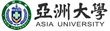 Note:This form must be filled out and authorized before the contractors of research projects take a business trip. In cases of emergency, department supervisors should designate a deputy to complete the procedure to avoid late submissions. When the trip has completed, travel expenses should be submitted to the Accounting Office within 15 days according to the regulations in “Overseas/Domestic Business Travel Expense Guidelines.”DepartmentTitleTitle□Full-time Assistant□Part-time Assistant□Graduate Student（SID：     　　　　）□Full-time Assistant□Part-time Assistant□Graduate Student（SID：     　　　　）□Full-time Assistant□Part-time Assistant□Graduate Student（SID：     　　　　）NameNameReason for TripTravel DatesFrom　  　Y　  　M　  　D　  Time                                          Total of　 Days 　HoursTo　  　Y　  　M　  　D　  TimeFrom　  　Y　  　M　  　D　  Time                                          Total of　 Days 　HoursTo　  　Y　  　M　  　D　  TimeFrom　  　Y　  　M　  　D　  Time                                          Total of　 Days 　HoursTo　  　Y　  　M　  　D　  TimeFrom　  　Y　  　M　  　D　  Time                                          Total of　 Days 　HoursTo　  　Y　  　M　  　D　  TimeFrom　  　Y　  　M　  　D　  Time                                          Total of　 Days 　HoursTo　  　Y　  　M　  　D　  TimeFrom　  　Y　  　M　  　D　  Time                                          Total of　 Days 　HoursTo　  　Y　  　M　  　D　  TimeFrom　  　Y　  　M　  　D　  Time                                          Total of　 Days 　HoursTo　  　Y　  　M　  　D　  TimeFrom　  　Y　  　M　  　D　  Time                                          Total of　 Days 　HoursTo　  　Y　  　M　  　D　  TimeFrom　  　Y　  　M　  　D　  Time                                          Total of　 Days 　HoursTo　  　Y　  　M　  　D　  TimeFrom　  　Y　  　M　  　D　  Time                                          Total of　 Days 　HoursTo　  　Y　  　M　  　D　  TimeLocation         Asia University to                           Round-Trip         Asia University to                           Round-Trip         Asia University to                           Round-Trip         Asia University to                           Round-Trip         Asia University to                           Round-Trip         Asia University to                           Round-Trip         Asia University to                           Round-Trip         Asia University to                           Round-Trip         Asia University to                           Round-Trip         Asia University to                           Round-TripSource of Budget□ MoST Project□ MoE Project□ Other Project  Funding：　　　　　　　□ MoST Project□ MoE Project□ Other Project  Funding：　　　　　　　□ MoST Project□ MoE Project□ Other Project  Funding：　　　　　　　□ MoST Project□ MoE Project□ Other Project  Funding：　　　　　　　□ MoST Project□ MoE Project□ Other Project  Funding：　　　　　　　□ MoST Project□ MoE Project□ Other Project  Funding：　　　　　　　Project No.Project No.Signature of TravelerSignature of TravelerProject OrganizerProject OrganizerOffice of Research and DevelopmentOffice of Research and DevelopmentOffice of Student AffairsOffice of Student AffairsOffice of Student AffairsOffice of Student AffairsPresident or Authorized OfficialThe Signature by the Office of Student Affairs is required for the part-time assistants who are currently studying at A.U.The Signature by the Office of Student Affairs is required for the part-time assistants who are currently studying at A.U.The Signature by the Office of Student Affairs is required for the part-time assistants who are currently studying at A.U.The Signature by the Office of Student Affairs is required for the part-time assistants who are currently studying at A.U.